cfxL’Union EuropéenneHistoire et Civilisation
Fiche prof A2L’Union européenneHistoire et Civilisation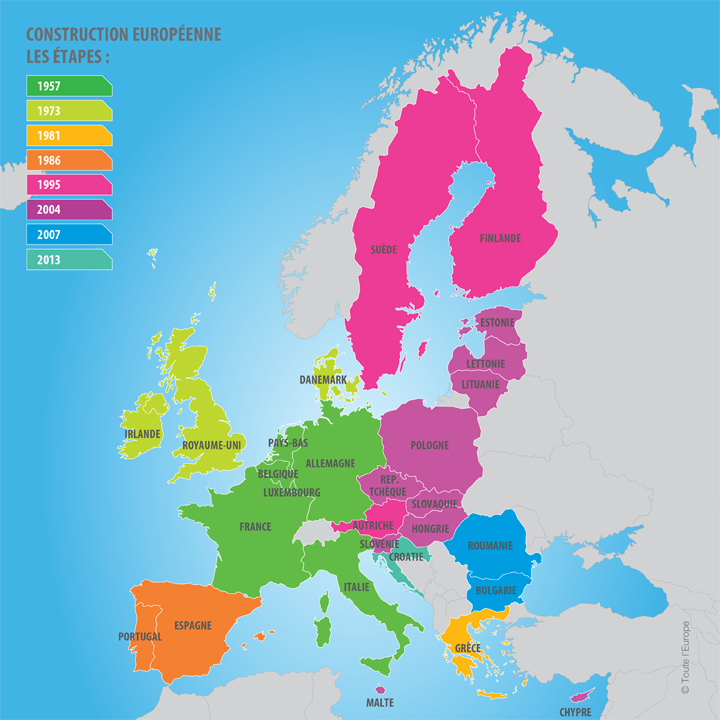 Exercice 1 : À partir de la carte, compléter le texte avec le nom des pays : Le 50, la France propose une alliance entre les pays européens.En 1951, la Communauté Européenne du Charbon et de l’Acier (la CECA) est composée de 6 pays : la France, l’Italie, le Luxembourg, la Belgique, l’Allemagne et les Pays-Bas.1973 marque l’arrivée de 3 nouveaux pays : le Danemark, le Royaume-Uni et l’Irlande.En 1981, la Grèce suivie du Portugal et de l’Espagne entrent dans la CEE.En 1995, 3 nouveaux pays entrent dans l’UE : la Suède, la Finlande et l’Autriche.En 2004, l’UE compte 25 pays membres. Les nouveaux arrivés étant : l’Estonie, la Lettonie, la Lituanie, la Pologne, la République Tchèque, la Slovaquie, la Hongrie, la Slovénie, Malte et Chypre.2007 est l’année d’entrée de la Roumanie et de la Bulgarie dans l’UE.En 2013, la Croatie entre à son tour.Exercice 2 : Retrouver le nom de l’Union européenne : CEE	CECA	UE1951			1957					1993Petit historique : Après la Seconde Guerre Mondiale, plusieurs hommes politiques veulent garantir la paix en Europe. Ils pensent que les pays doivent travailler ensemble.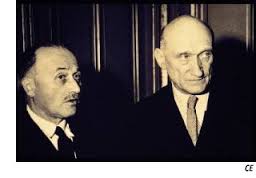 En 1951, Jean Monnet et Robert Schuman créent la Communauté Européenne du Charbon et de l’Acier. Six pays regroupent leurs ressources naturelles.En 1957, les pays signent le Traité de Rome, les pays s’allient économiquement, la CECA devient la Communauté Économique Européenne.En 1993, la CEE se transforme en Union Européenne. Les pays s’allient politiquement. On crée l’Espace Schengen, l’€uro et le Parlement Européen.Exercice 3 : De quoi s’agit-il ?a). 				b). 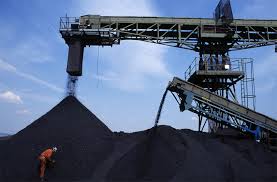 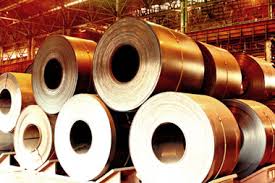 C’est du charbon. 					C’est de l’acier.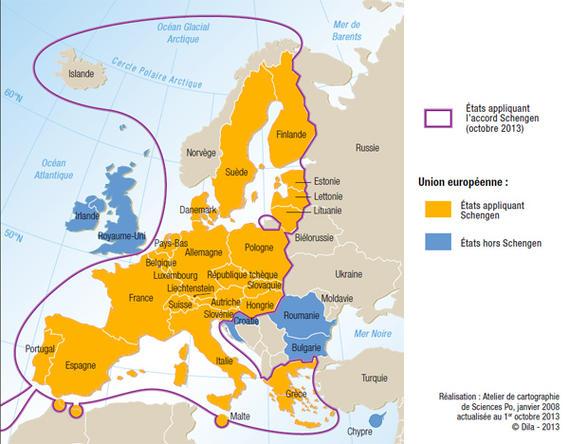 L’espace Schengen permet de circuler librement dans tous les pays de l’UE. Il faut juste une carte d’identité.Exercice 4 : Quel pays qui n’est pas dans l’Union européenne est dans l’espace Schengen ?La Norvège.Exercice 5 : Compléter le schéma de l’organisation politique de l’Union Européenne : 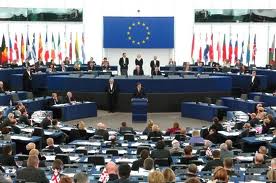       orienteExercice 6 : Compléter : Où sont les autres organismes de l’UE ?Exercice 6 : Où sont les autres organismes  de l’Union Européenne ?Exercice 7 : Retrouver sur la carte de l’Europe les villes des organismes européens : 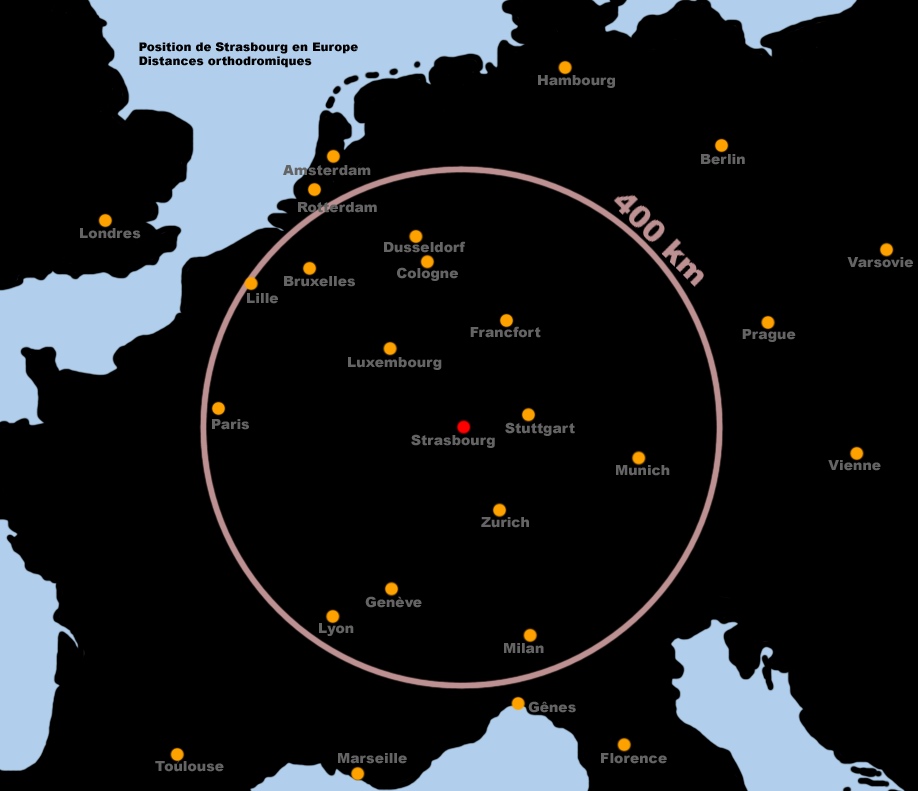 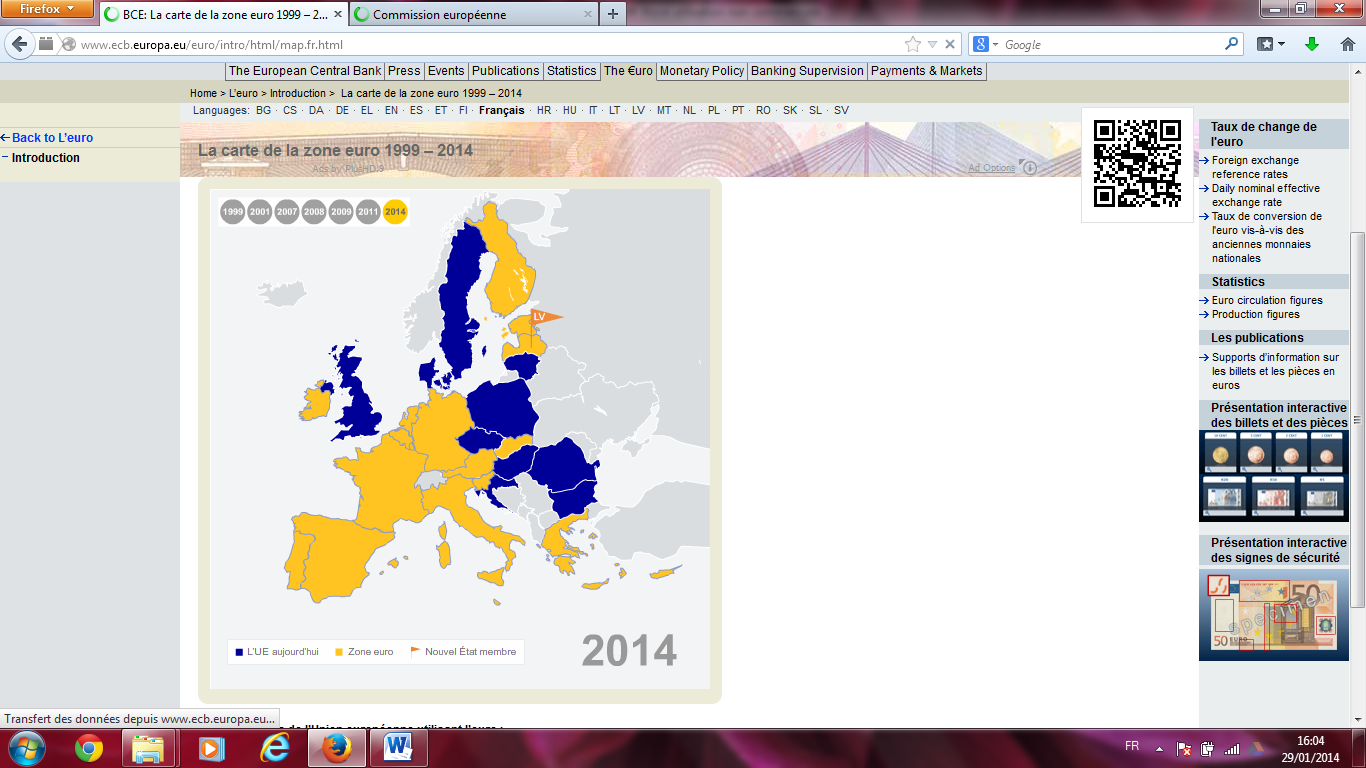 Exercice 8 : Regarder la carte et répondre aux questions : Dans quels pays peut-on payer en Euros ?En Irlande, au Portugal, en Espagne, en France, en Belgique, aux Pays-Bas, au Luxembourg, en Slovénie, en Allemagne, en Italie, en Grèce, en Autriche, en Slovaquie, en Lettonie, en Estonie et en Finlande.Quel est le dernier pays à être entré dans la zone euro ? La Lettonie. Exercice 9 : Quels sont les symboles de l’Union européenne ? Relier : « L’Ode à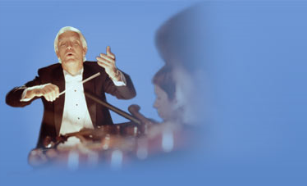 	     la joie »  													 les 12 étoiles en cercle         Beethoven			représentent la solidarité L’hymne				et l’harmonie entre les 			      La journéepeuples d’Europe 					 en 1950, Robert Schumanprésentait sa proposition d’une organisation pacifique de l'Europe 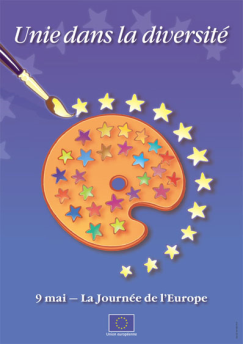 					 sans paroles, il évoque 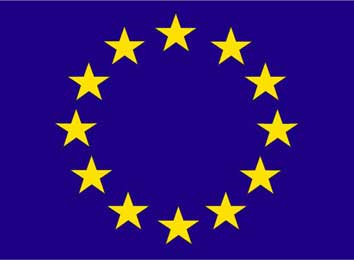 la liberté, la paix et la solidarité les nombreuses cultures, traditions et langues sontun atout pour l’UE La devise	   									Le drapeauExercice 10 : Qu’apporte l’UE dans la vie de tous les jours ? Associe la phrase au dessin : On peut circuler librement (les hommes, les animaux et le commerce).On peut étudier dans les autres pays européens avec Erasmus.On a des papiers communs : le passeport, le permis de conduire.On peut voter dans les autres pays européens dans sa ville ou son village.On est mieux protégé quand on mange et quand on achète des choses (label CE).On encourage les Européens à protéger leur environnement et leur culture.On encourage les projets européens avec Airbus ou le programme spatial.a). 		b). )./  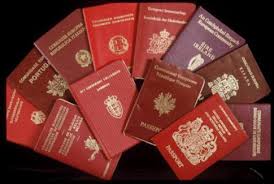 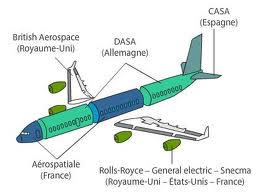 c). 	d). . e). 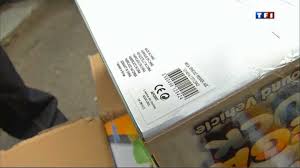 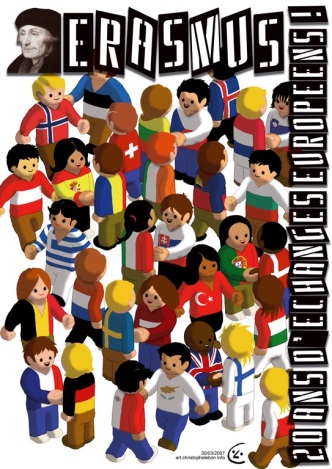 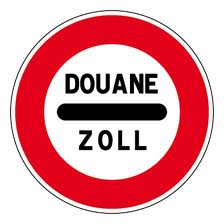 f). 		g). 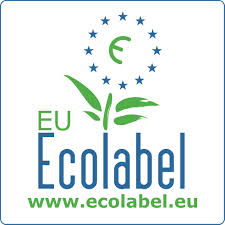 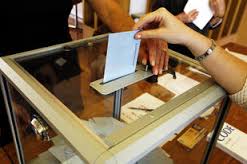 ThèmesL’Union européenne
L’EuropeL’histoire de France

Idées d’exploitations pédagogiquesObjectifs communicatifsComprendre le fonctionnement de l’Union européenne Kommunikative færdighederIdées d’exploitations pédagogiquesObjectifs linguistiques Vocabulaire : réviser les pays européens Sprog og sprogbrugIdées d’exploitations pédagogiquesObjectifs culturels Découvrir l’histoire de l’Union européenne et son rôle Kultur- og samfundsforholdStratégie métacognitive SprogtilegnelseTemps à y consacrer2 x 45 minutes 1.2.3.4.5.6.7.dcagefb